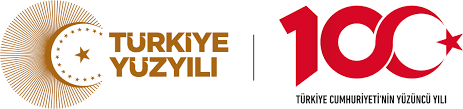    T.C.KONYA TEKNİK ÜNİVERSİTESİ REKTÖRLÜGÜ                           SAĞLIK-KÜLTÜR VE SPOR DAİRESİ BAŞKANLIĞI                                                                                                                               (Kısmi Zamanlı Öğrenci Çalıştırma Programı)ÖĞRENCİ TALEP FORMU(l) Çalıştırılacak Öğrencinin Özellikleri (Örgün Öğretim, II. Öğretim, Sınıf, Bölüm, Bilgisayar kullanımı vb.)2021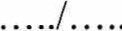 Birim YöneticisiAd-Soyad:Unvan: İmza:BİRİM ADIBİRİM ADI75İŞİN ADI/NİTELİĞİİŞİN ADI/NİTELİĞİTALEPED.KİŞİSAYISIBAŞVURU ŞARTLARI(I)BAŞVURU YERİ